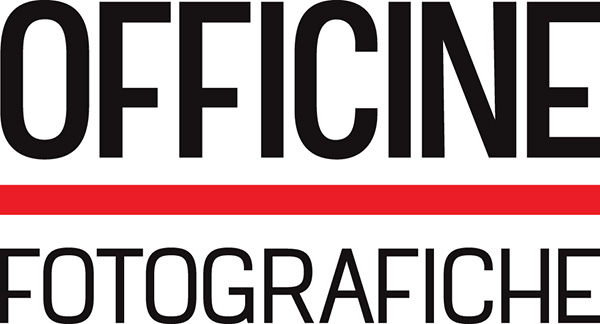 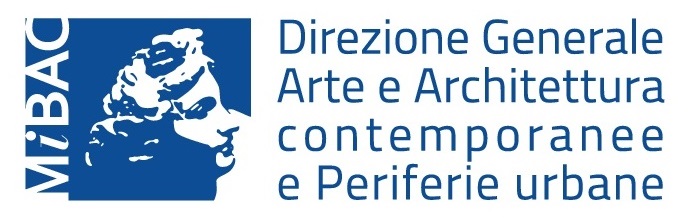 BANDO DI CONCORSO“GHOST 2019”        La post-produzione nella fotografia digitale. Premio alla qualità.Allegato BAutorizzazione alla partecipazione del lavoro post-prodotto Il/la sottoscritto/a fotografo/a.................................................................................................dichiara di aver autorizzato il/la candidato/a al Premio.................................................................................................all’elaborazione digitale della/e sua/e fotografia/e, così come illustrata nella scheda alla pagina 2, per partecipare al Bando “GHOST 2019” e di approvare tale elaborazione digitale in ogni sua parte nonché nel risultato finale.Ai fini della partecipazione alla selezione autorizza l’invio e la visione dei file originali non post-prodotti (come specificato nel Bando all’Art. 5, a selezione conclusa i file originali non saranno né pubblicati, né conservati).Il/la sottoscritto/a dichiara inoltre, sotto propria responsabilità, di essere l’unico autore della/e fotografia/e originale/i e di possederne tutti i diritti di sfruttamento e di pubblicazione, comprese liberatorie e autorizzazioni in forma scritta dei soggetti ripresi, ove necessario, e di poterle esibire su richiesta.Il/la sottoscritto/a solleva da ogni responsabilità gli Enti banditori del Premio “GHOST 2019” relativamente a pretese di terzi riguardanti la pubblicazione e lo sfruttamento delle immagini concesse in uso per la partecipazione al concorso. Il/la sottoscritto/a dichiara preventivamente di concedere a titolo gratuito agli Enti banditori del Premio “GHOST 2019” le proprie immagini post-prodotte, qualora fossero scelte a questo scopo al fine della promozione e diffusione del Premio, della relativa mostra e dei seminari, anche nelle eventuali edizioni future, in pubblicazioni web o cartacea. Il/la sottoscritto/a allega al presente copia del documento d’identità in corso di validità.Luogo e data									FirmaInformativa ex art. 13 D. L.vo 196/2003Ai sensi dell'art. 13 del D.Lgs 196/2003 (“Codice in materia di protezione dei dati personali”) e in relazione ai dati personali che si intendono trattare, secondo i principi di liceità, trasparenza e di tutela della Sua riservatezza, La informiamo che:i dati da Lei forniti saranno trattati esclusivamente al fine dell'espletamento delle procedure per l'assegnazione del Premio;il conferimento dei dati è obbligatorio e l'eventuale rifiuto a fornire tali dati comporterà l'esclusione dalla procedura di selezione del Candidato;i dati non saranno comunicati a soggetti diversi da quelli strettamente interessati all'espletamento della selezione, per conto della DG AAP e di OFRoma, né saranno oggetto di diffusione.La informiamo infine che in ogni momento potrà esercitare i Suoi diritti, ai sensi dell'art. 7 del D.Lgs 196/2003 e ai sensi del Regolamento UE 2016/679 (GDPR).Per presa visioneLuogo e data									Firmaminiatura fotonome filenome della serie e/o didascalia (se presente)miniatura fotonome filenome della serie e/o didascalia (se presente)miniatura fotonome filenome della serie e/o didascalia (se presente)miniatura fotonome filenome della serie e/o didascalia (se presente)miniatura fotonome filenome della serie e/o didascalia (se presente)miniatura fotonome filenome della serie e/o didascalia (se presente)